Head of Personal Injury London EC3A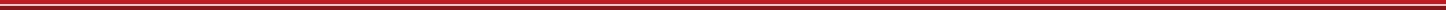 ABOUT USERS is the UK's largest specialist motor insurer with an A+ rating and are considered first by brokers for specialist motor risks. We recognise that for some, motor insurance is more than just a must-have; it's a way of taking care of what stands at the heart of their passion or livelihood. For those people, standard insurance isn't enough. That's why we work exclusively with motor insurance brokers to help get under the skin of the most difficult insurance risks, helping build products to meet their customer’s needs. THE ROLEAn exciting opportunity for someone looking to take a step up in their career, we are currently recruiting for a Head of Personal Injury to join our Senior Leadership team based in London.As Head of Personal Injury you will oversee the performance of Personal Injury Claims in order to deliver effective management of spend and case reserving.   This role will offer you the ability to influence change quickly, working in partnership with our Claims Operations teams in order to ensure the strategies you develop are fit for purpose and effective in their delivery.Our Personal Injury teams focus on attritional claims, with the Operations being based in Swansea, so it’s important you are able to work in a matrix environment and have the aptitude and desire to work on building strong relationships across both locations.Your energy and enthusiasm along with your drive and ambition to succeed is key – this is a fast paced environment with the opportunity to get involved in a wide range of activities, to enable you to see the broader part of the process.We value someone who can bring new ideas and ways of thinking, who will develop and encourage feedback from others with the ability to influence and manage stakeholders.Your experience of personal injury – whether from an insurer, outsourced provider or law firm – and ideally having worked in a claims operations role, will allow you to analyse performance, understand how the market works and develop strategies to respond to these threats and opportunities.If you want a role where you can develop, become more strategically focussed and that allows you to build on the broad experience you have, then send your CV to us at careers@ers.com